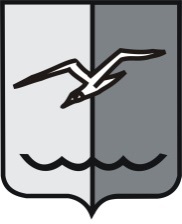 РОССИЙСКАЯ ФЕДЕРАЦИЯМОСКОВСКАЯ ОБЛАСТЬСОВЕТ ДЕПУТАТОВ ГОРОДСКОГО ОКРУГА ЛОБНЯПОЛОЖЕНИЕО штабе народной дружины городского округа ЛобняОбщие положения1. Штаб народной дружины городского округа Лобня (далее по тексту – штаб) создается в целях координации взаимодействия органов местного самоуправления городского округа Лобня, правоохранительных органов и народной дружины городского округа Лобня (далее по тексту - дружина).1.1. Штаб является коллегиальным органом, осуществляющим свою деятельность на общественных началах в соответствии с Конституцией РФ, Федеральным законом от 06.10.2003 г. N 131-ФЗ «Об общих принципах организации местного самоуправления в Российской Федерации»,  Федеральным законом от 02.04.2014 г. N 44-ФЗ «Об участии граждан в охране общественного порядка», Законом Московской области № 2/2015-ОЗ от 21.01.2015 г. «Об отдельных вопросах участия граждан в охране общественного порядка на территории Московской области», Положением о народной дружине городского округа Лобня, настоящим Положением, нормативными правовыми актами Российской Федерации, Московской области, городского округа Лобня.1.2. Штаб возглавляет руководитель, утверждаемый Главой городского округа Лобня.1.3. В состав штаба входят: - представитель Администрации городского округа Лобня;- представитель Отдела МВД России по г.о. Лобня;- командир народной дружины городского округа Лобня;- командиры отрядов народной дружины, созданных на территории муниципального образования. 1.3.1. По согласованию в состав штаба могут быть включены должностные лица органов государственной власти Московской области, представители общественных объединений, а также органов и организаций, участвующих в охране общественного порядка и иные заинтересованные лица. 	1.4. Персональный состав штаба утверждается Главой городского округа Лобня на основании предложений народной дружины, общественных объединений правоохранительной направленности, органов и организаций, участвующих в охране общественного порядка.1.5. Штаб дружины подотчетен и подконтролен в своей деятельности Главе городского округа Лобня.1.6. Штаб может иметь собственный бланк и символику, утверждаемые Главой городского округа Лобня.Задачи штаба2.1. Основными задачами штаба являются:2.1.1.	Организация взаимодействия дружины с органами внутренних дел (полицией) и иными правоохранительными органами, органами государственной власти и органами местного самоуправления городского округа Лобня по вопросам обеспечения общественного порядка, предупреждения и пресечения правонарушений.2.1.2.	Оказание методической, информационной поддержки деятельности дружины.2.1.3.	Содействие в решении материально-технических и организационных вопросов деятельности дружины.2.1.4.	Изучение, обобщение и распространение передового опыта общественных объединений в охране общественного порядка.2.1.5.	Внесение в соответствующие органы государственной власти и органы местного самоуправления предложений по вопросам организации охраны общественного порядка и борьбы с правонарушениями.Деятельность штаба3.1. Основной формой деятельности штаба является заседание, проводимое по мере необходимости, но не реже одного раза в месяц.3.2. Заседание штаба считается правомочным, если на нем присутствуют более половины членов штаба.3.3. Решения штаба принимаются простым большинством голосов от числа присутствующих на заседании членов штаба и оформляются протоколом.3.4. Решения, принимаемые на заседании штаба, обязательны к исполнению всеми членами народной дружины городского округа Лобня.Полномочия штаба4.1. В целях реализации возложенных на народную дружину городского округа Лобня задач штаб уполномочен:4.1.1. Осуществлять общее руководство деятельностью дружины и координацию ее деятельности.4.1.2. Принимать решения о создании отрядов дружины.4.1.3. Согласовывать решения о приеме и исключении граждан из состава дружины, о назначении и освобождении от должности командиров отрядов народной дружины городского округа Лобня.4.1.4. Согласовывать планы работы, графики дежурств и маршруты патрулирования дружины.4.1.5. Ходатайствовать перед органами местного самоуправления городского округа Лобня, правоохранительными органами, учреждениями и организациями о поощрении членов народной дружины городского округа Лобня, решении материально-технических и организационных вопросов деятельности ее деятельности.4.1.6. Осуществлять контроль соблюдения законности деятельности дружины.4.1.7. Осуществлять организационно-методическое обеспечение деятельности дружины.4.1.8.  Создавать условия для организации обучения дружинников в том числе правовой, специальной и физической подготовки.4.1.9. Проводить анализ работы дружины, отчитываться о результатах ее деятельности в том числе в средствах массовой информации.4.1.10. Решать иные вопросы, относящиеся к деятельности дружины.4.2.  Руководитель штаба имеет право:4.2.1. Осуществлять оперативное руководство деятельностью дружины, организовывать работу штаба в соответствии с полномочиями, предусмотренными настоящим Положением.4.2.2. Представлять интересы дружины в органах местного самоуправления, государственных и правоохранительных органах, подписывать распорядительные документы, предусмотренные настоящим Положением, иные документы, касающиеся деятельности народной дружины городского округа Лобня.4.2.3.	Организовывать проведение заседаний штаба и общих собраний дружины.4.2.4.  Вносить предложения Главе городского округа Лобня по персональному составу штаба.4.3. В отсутствие руководителя штаба его обязанности исполняет заместитель, утверждаемый Главой городского округа Лобня.Материально техническое обеспечение деятельности штаба5.1. Материально техническое обеспечение деятельности штаба осуществляется в порядке, предусмотренном Положением о народной дружине городского округа Лобня.Глава города Лобня							Н.Н. Гречишников«03» 04. 2015 г.      Руководитель Администрации      города Лобня			         Е.В. СмышляевПринято решением Совета депутатов города Лобня от 31.03.2015 г. № 44/44Внесены изменения решениемот 26.11.2019 г. № 207/51Совета депутатов городского округа Лобня